Постановление№ 24                                                                              от  01 декабря   2020  годаОб утверждении муниципальной целевой Программы  противодействия коррупции в сельском поселении Самарский  сельсовет муниципального района Хайбуллинский  район Республики Башкортостан  на 2021-2023 годыВо исполнение Федерального закона от 2 марта 2007 года № 25-ФЗ "О муниципальной службе в Российской Федерации",  Федерального закона от 25 декабря 2008 года № 273-ФЗ «О противодействии коррупции», пункта 8 Указа Президента Российской Федерации от 1 июля 2010 года № 821 «О комиссиях по соблюдению требований к служебному поведению федеральных государственных служащих и урегулированию конфликта интересов», в соответствии  с Указом Президента Российской  Федерации  от 29 июня 2018 года № 378,   администрация  сельского поселения  Самарский  сельсовет муниципального района  Хайбуллинский  район Республики Башкортостан постановляет:1.Утвердить  муниципальную целевую Программу противодействия коррупции в  сельском  поселении Самарский  сельсовет муниципального  района Хайбуллинский  район Республики Башкортостан на  2019-2021 годы (приложение № 1). 2. Признать утратившим силу постановление Администрации сельского поселения от 07.12.2017 года  № 24 «Об утверждении муниципальной целевой Программы  противодействия коррупции в сельском поселении Самарский  сельсовет муниципального района Хайбуллинский  район Республики Башкортостан  на 2018-2020 годы».3.Настоящее постановление подлежит обнародованию на официальном сайте  администрации сельского поселения Самарский  сельсовет в сети Интернет. 4. Контроль за исполнением постановления  оставляю за собой. Глава сельского поселения                                                               Р.Ф.КаримовПриложение № 1к постановлению администрациисельского поселения Самарский  сельсоветмуниципального района  Хайбуллинский  районРеспублики БашкортостанМуниципальная целевая Программапротиводействия коррупции в сельском поселении Самарский сельсовет муниципального района  Хайбуллинский  район Республики Башкортостанна 2021-2023 годы1. Содержание проблемы и обоснование необходимости ее решения программными методами.Коррупция, являясь неизбежным следствием избыточного администрирования со стороны государственных, муниципальных служащих, получила широкое распространение, приобрела массовый, системный характер и высокую общественную опасность. Подменяя публично-правовые решения и действия коррупционными отношениями, основанными на удовлетворении в обход закона частных противоправных интересов, она оказывает разрушительное воздействие на структуры власти и управления, становится существенным тормозом экономического и социального развития, препятствует успешной реализации приоритетных национальных проектов.В настоящее время Российская Федерация стоит перед серьезной проблемой, связанной с коррупцией, представляющей реальную угрозу функционированию публичной власти, верховенству закона, демократии, правам человека и социальной справедливости. Наибольшая опасность коррупции в том, что она стала распространенным фактом жизни, к которому большинство членов общества научилось относиться как к негативному, но привычному явлению.     Поскольку коррупция может проявляться при доступе (отсутствии доступа) к определенной информации, возникает необходимость совершенствовать технологии доступа общественности к информационным потокам. Решить эту проблему возможно только в результате последовательной, системной, комплексной работы по разработке и внедрению новых правовых, организационных, информационных и иных механизмов противодействии. В целях эффективного решения задач по вопросам противодействия коррупции необходимо объединение усилий институтов гражданского общества, координация деятельности государственных органов Республики Башкортостан, взаимодействие с федеральными государственными органами и органами местного самоуправления. Для этого требуется программно-целевой подход, а также проведение организационных мероприятий в этом направлении. 2. Основные цели и задачи программы       Главные цели муниципальной целевой программы противодействии коррупции - проведение эффективной политики по предупреждению коррупции на уровне местного самоуправления; снижение уровня коррупции, ее проявлений во всех сферах жизнедеятельности общества; укрепление доверия жителей муниципального образования к органу местного самоуправления муниципального образования; активное привлечение общественных организаций и средств массовой информации к деятельности по противодействию коррупции, обеспечению открытости и доступности информации о деятельности органов местного самоуправления.      Для достижения указанных целей требуется решение следующих задач: - устранение условий, порождающих коррупцию; - совершенствование правового регулирования в сфере противодействия коррупции на территории сельского поселения Самарский сельсовет муниципального района Хайбуллинский  район Республики Башкортостан;- создание системы противодействия коррупции; - организация антикоррупционного мониторинга, просвещения и пропаганды;-обеспечение прозрачности деятельности администрации  сельского поселения Самарский сельсовет муниципального района Хайбуллинский район Республики Башкортостан; - формирование антикоррупционного общественного сознания;  3. Оценка эффективности социально-экономических
последствий от реализации ПрограммыРеализация Программы, в силу ее специфики и ярко выраженного социально-профилактического характера, окажет значительное влияние на стабильность общества, состояние защищенности граждан и общества от преступных посягательств, а также обеспечит дальнейшее совершенствование форм и методов организации противодействия коррупции в сельском поселении Самарский сельсовет муниципального района Хайбуллинский район Республики Башкортостан. Реализация Программы и принятие нормативных правовых актов по вопросам противодействия коррупции на территории сельского поселения Самарский сельсовет муниципального района Хайбуллинский  район Республики Башкортостан к 2023 году позволят добиться позитивного изменения ситуации, связанной с коррупционными проявлениями. При этом системное проведение антикоррупционных экспертиз нормативных правовых актов  администрации сельского поселения Самарский сельсовет муниципального района Хайбуллинский  район Республики Башкортостан и их проектов, а также привлечение в установленном порядке представителей институтов гражданского общества, общественных организаций к проведению независимой антикоррупционной экспертизы нормативных правовых актов Администрации и Совета сельского поселения Самарский сельсовет муниципального района Хайбуллинский	 район Республики Башкортостан не позволит создать предпосылки и условия для проявления коррупциогенных факторов.Реальную эффективность реализации Программы позволит оценить результат проведения мониторинга общественного мнения. Предполагается, что доля опрошенных граждан, которые лично сталкивались с проблемой коррупции, к 2021 году сократится. Реализация мероприятий Программы позволит увеличить долю граждан, удовлетворенных информационной открытостью Администрации и Совета  сельского поселения Самарский  сельсовет муниципального района Хайбуллинский район Республики Башкортостан. К числу ожидаемых показателей эффективности и результативности Программы по группе социально значимых результатов относятся следующие показатели:- создание эффективной системы противодействия коррупции;- снижение социальной напряженности в обществе, обусловленной проявлениями коррупции; - создание условий для снижения правового нигилизма населения, формирования антикоррупционного общественного мнения и нетерпимости к коррупционному поведению;- создание дополнительных условий для обеспечения прозрачности деятельности  Администрации и Совета сельского поселения Самарский сельсовет муниципального района Хайбуллинский  район Республики Башкортостан.Оценка эффективности реализации Программы производится ее разработчиком, Администрацией  сельского поселения Самарский сельсовет муниципального района Хайбуллинский район Республики Башкортостан, по завершении срока реализации Программы и за период с 2021 по 2023 год включительно. Башkортостан Республикаһының Хәйбулла районы муниципаль районының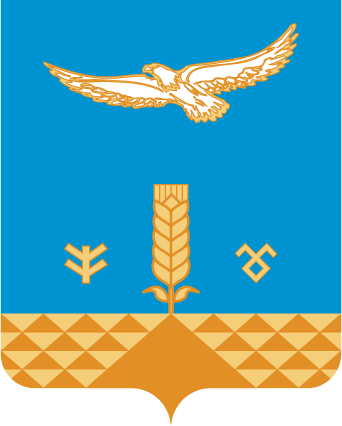 hамар ауыл советыауыл биләмәһе хакимиәтеШәhит Худайбирзин урамы, 1, Һамар  ауылы,453822Тел. 8(34758)2-42-42samarsk2008@mail.ruАдминистрация сельского поселения Самарский сельсовет муниципального района Хайбуллинский районРеспублики Башкортостан453822,село Самарское, ул.Шагита  Худайбердина,1Тел. 8(34758)2-42-42samarsk2008@mail.ruНаименование программы Муниципальная целевая Программа  противодействия коррупции в сельском поселении Самарский сельсовет муниципального района Хайбуллинский район Республики Башкортостан 2021-2023 годы  Основание для разработки Программы-Федеральный закон от 2 марта 2007 года № 25-ФЗ "О муниципальной службе в Российской Федерации", -Федеральный закон от 25 декабря 2008 года № 273-ФЗ «О противодействии коррупции», -Пункт 8 Указа Президента Российской Федерации от 01 июля 2010 года № 821 «О комиссиях по соблюдению требований к служебному поведению федеральных государственных служащих и урегулированию конфликта интересов»,Указ Президента Российской  Федерации  от 29 июня 2018 года № 378Заказчик программы Администрация сельского поселения Самарский сельсовет муниципального района Хайбуллинский район Республики Башкортостан Разработчик программыАдминистрация сельского поселения Самарский сельсовет муниципального района Хайбуллинский  район Республики Башкортостан Исполнители программыАдминистрация сельского поселения Самарский сельсовет муниципального района Хайбуллинский район Республики Башкортостан Цели , основные задачи  программы1) осуществление  мероприятий по противодействию коррупции в сельском поселении Самарский сельсовет 2) обеспечение защиты прав и законных интересов жителей  сельского поселения Самарский  сельсовет; 3) совершенствование правового регулирования в сфере противодействия коррупции на территории сельского поселения Самарский сельсовет;4)   создание системы противодействия коррупции;5) организация антикоррупционного мониторинга, просвещения и пропаганды;6) обеспечение прозрачности деятельности Администрации и Совета сельского поселения Самарский сельсовет Сроки реализации программы2020-2023 годыОжидаемые результаты реализации программы- формирование системы противодействия коррупции и ее внедрение в деятельность  Администрации сельского поселения Самарский  сельсовет;- укрепление доверия населения к деятельности  Администрации  сельского поселения Самарский сельсовет;Объемы средств и источники финансирования Программы  Местный бюджет Контроль за исполнением программыАдминистрация сельского поселения Самарский сельсовет муниципального района  Хайбуллинский район Республики Башкортостан